Sirajuddin.352064@2freemail.com  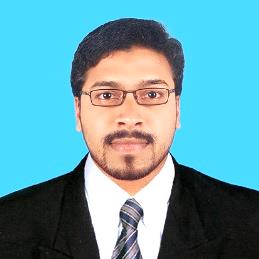 Sirajuddin		Curriculum VitaeCareer Objective 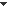 To be employed in a progressive Organisation where I can apply my knowledge, skills and to take up job responsibilities to contribute towards organisation’s success. Highlights Sincere, hard working, punctual and dedicated. Capacity to analyze situation and solve problems. 	Confident about taking up new challenges and delivering desired results.Experience 	Print View – Kerala - India / Jul ‘14 – Jan ‘17Job description:Worked as Graphic DesignerWork responsibilities:Coordinated with 4-member team to develop engaging and innovative graphic designs.Business Identities, Logos, Branding, Flyers & postersPage layouts & Booklets, PackagingGlass Emporium – Kerala - India / Apr ‘12 – Jun ‘14Job description:Worked as Office Admin cum Designer (Glass Etching)Work responsibilities:Responsible for all aspects of the day to day running of the filing, copying, and invoicing jobs.Responsible to handle the telephone enquiries.Provide secretarial and clerical support to staff and management. Making Designs for etching and Acid WorksAl Sadaf Printing Press - Ras Al Khaimah / Nov ‘09 – Mar ‘12Job description:Worked as Senior Graphic DesignerWork responsibilities:Business Identities, Flyers, BookletsBrouchers & Leaflets and all Commercial Works Pre press worksEmirates Publishing and Printing Press - Ras Al Khaimah / May ‘05 – July ‘08Job description:Worked as Graphic Designer cum CTP operatorWork responsibilities:Preparing Business Identities, Flyers, Booklets, Brouchers, Leaflets and all Commercial Works. 	Convert files to PDF, Making plates with PRESSTEK DIMENSION 400.	Assisting Hardware and Networking problemsPhotoprint Digital Modelling Studio – Kerala /Jan ‘03 – Dec ‘04Job description:Worked as Graphic DesignerWork responsibilities:Digital ImagingPhoto RetouchingPhoto Album DesigningPromotional Designing & its own Advertising.Educational Qualification 	Pre Degree - CommerceAdditional Qualification 	Advanced Diploma in Computer Application & ProgrammingCertified in Digital Graphic Designing	Diploma in AUTOCAD Civil (2D & AutoCAD 3D)Computer Proficiency  	Operating systems		Windows 7/8/10 & Mac OSSoftwares	Adobe Photoshop, Adobe Illustrator, Auto CAD, Corel Draw,	Quark Express and MS- Office	Typing				English, Malayalam & ArabicPersonal Information Nationality			IndianReligion				MuslimDate of Birth			21-05-1980Gender				MaleMarital status			MarriedVisa Status			Visit VisaLicense			A valid UAE License Holder, Valid upto 2018. Years of Exp.			7+ yearsLanguages English, Arabic (Moderate), Hindi, Tamil and Malayalam			Interests  Surfing, traveling, sports and musicReference  Upon RequestHope this is adequate to get an opportunity to serve a suitable designation at your esteemed business & awaiting an optimistic reply …